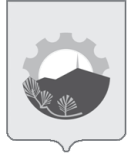 Проектный комитет администрации Арсеньевского городского округа26 января 2021 г.                                                                                                         № 01Председательствующий: Пивень Владимир Сергеевич, Глава Арсеньевского городского округа; Секретарь: Кашникова Любовь Борисовна, начальник отдела инвестиций, экономического анализа и прогнозирования управления экономики и инвестиций администрации городского округа;Присутствовали: Приглашенные:ПОВЕСТКА ДНЯ:1. О реализации проекта «Реконструкция водопроводных очистных сооружений на водохранилище реки Дачная» в рамках национального проекта «Экология» по состоянию на 25.01.2021.Докладчик – Голомидов А.И.2. О дизайн-проектах парка «Аскольд», парка «Восток» (4-й этап), сквера по ул. Калининская, 14 («Солнечные часы»).Докладчик – Голомидов А.И.3. О проекте «Переселение из аварийного жилья», реализуемого на территории Арсеньевского городского округа.Докладчик – Голомидов А.И.4. О реконструкции спортивной базы «Салют»Докладчик – Шевчук А.К.5. О проекте «1000 дворов», реализуемого на территории Арсеньевского городского округа.Докладчик – Голомидов А.И.6. О ведении отчетности по реализации национальных проектов и государственных программ Приморского края. Докладчик -  Конечных Л.Л.7. Мониторинг национальных проектов, реализуемых на территории городского округа, общественными наблюдателями. О работе общественных наблюдателей в 2021 году.Докладчик -  Кульпанов Т.В.8. Об инициативном бюджетировании «Твой проект» на территории Арсеньевского городского округа.   Докладчик -  Конечных Л.Л.По первому вопросу:СЛУШАЛИ:Голомидов А.И. – доклад прилагается. Зырянов А.А. – вопрос о будущем проекта «Чистая вода».  В этом году выезжали на очистные сооружения дважды, работы ведутся, но кто будет обслуживать объект после ввода его в эксплуатацию?  Для обслуживания очистных сооружений необходимы квалифицированные специалисты.  Предлагаю передать объект в краевую собственность.Пивень В.С. -  установлена процедура передачи объектов в аренду, в том числе в концессию. Передавать имущество просто так не позволяет закон.Турикова Т.М. – увеличили срок сдачи объекта до июля 2021 года, т.е. осталось 4 месяца. В этом году посещали объект два раза, работы ведутся не очень быстро, кроме того необходимо провести пуско-наладочные работы. Заходила на форум, где указан срок проведения таких работ – около двух месяцев, например, в Балашихе. Есть угроза срывов срока сдачи объекта. Пивень В.С. – существуют сроковые характеристики. Подготовительные процессы занимают много времени. Например, асфальтирование, у которого длительные подготовительные работы, а само асфальтирование можно сделать за несколько часов. По плану строительство очистных сооружений занимает 16 месяцев. С мая прошлого года отсутствовало финансирование, поэтому объект «перетянулся» на 2021 год. Кроме того, срок исполнения контракта однажды уже изменили. Проект разработан на основе аналогов, но это не значит, что у нас объект как в Балашихе. РЕШЕНИЕ:Принять к сведению информацию А.И.Голомидова.Начальнику управления жизнеобеспечения администрации городского округа А.И.Голомидову осуществлять постоянный контроль за ходом строительных работ очистных сооружений на водохранилище реки Дачная.По второму вопросу:СЛУШАЛИ:Голомидов А.И. – доклад прилагается.Ягодина Т.И. – укажите на схеме какие территории будут благоустроены в парке «Аскольд».Пивень В.С.  – схема парка размещена с перечнем объектов: фонтан, зона отдыха, прогулочная зона, дорожки.  Фонтан с мостиком чашечного типа, прифонтанной зоной и переходом в сторону парка   буде расположен на пересечении улиц Октябрьская и Ломоносова.  Вместо теннисного корта будут размещены амфитеатр, навес, лестница, места для отдыха. В парке будут благоустроены игровая, спортивная зоны, воркауты, велодорожка замкнутыми кругами, детская игровая площадка.  В 2021 году планируется установить ливневую систему, т.к. место болотистое, обустройство дренажных каналов. Планируется отделать камнями кованые мостики, такие же как на фонтане.Будет благоустроено парковочное место и к зданию, и к парку.  Здание остается под детские социальные услуги.  Забор будет снесен, установлено невысокое ограждение по типу как в парке «Восток», за исключением торгового центра, церкви и «Ностальгии», которые будут ограждены высоким забором.Турикова Т.М. – экспертиза проекта проведена? Провела опрос через интернет, люди просят беговую дорожку и не допускать катание на скейтах.Пивень В.С. – проведены публичные слушания, практически все проекты прошли экспертизу. От беговой дорожки отказались, т.к. в городе нет велодорожек, а велосипедистов в городе достаточно. Скейт площадки планируем оборудовать в детском городке «Радость» и дополнительно рассматриваем зону на углу ул. 9 Мая и ул. Октябрьская. Щербаков А.М. – платная стоянка в парке остается?Пивень В.С. – в парке будет детское кафе, необходимо огородить детей от доступа автомобилей. Предусмотрим стоянку в другом месте со въездом со стороны ул. Октябрьская.Смелый А.В. – учтены ли недоработки при благоустройстве парка «Восток» в техническом задании по парку «Аскольд»?Пивень В.С. -  контракт будет заключен с одним подрядчиком. Проектом предусмотрено валка 70% деревьев с раскорчевкой пней.Ягодина Т.И. – планируется в парке посадка деревьев?Пивень В.С. -   проектом предусмотрена посадка лиственных и хвойных пород деревьев со сроком 7-10 из двух питомников. Кульпанов Т.В. – в парке ведется строительство здания, уточните для каких целей.Пивень В.С. –здание строится под магазин, который будет соединен с центральным зданием.Кульпанов Т.В. – что собой представляет проект по устройству солнечных часов?Пивень В.С. – проект планируется реализовать рядом со сквером Пешкова (между «Билетур» и «Кантри»). Циферблат солнечных часов будет выполнен из брусчатки, установлены лавочки (перголы), качели, урны. Смысловая нагрузка - прогулочная. РЕШЕНИЕ:Принять информацию А.И.Голомидова к сведению.Начальнику управления жизнеобеспечения администрации городского округа А.И.Голомидову осуществлять за соблюдением графика работ в соответствии с техническим зданиемПо третьему вопросу:СЛУШАЛИ:Голомидов А.И. – доклад прилагается.РЕШЕНИЕ:Принять к сведению информацию Голомидова А.И.По 4-му вопросу СЛУШАЛИ:Пивень В.С. –  вопрос о реализации проекта по реконструкции спортивной базы «Салют» в настоящее время находится на согласовании с Правительством Приморского края.РЕШЕНИЕ:Принять к сведению информацию Пивень В.С.По 5-му вопросу СЛУШАЛИ:Голомидов А.И. - доклад прилагается.Турикова Т.М. – предлагаю в состав конкурсной комиссии по проекту «1000 дворов» привлекать общественность.Голомидов А.И. – от общественности в комиссию включены депутаты городской Думы, представители ОО «Общество инвалидов», Молодежного совета, партии «Единая Россия».Турикова Т.М. -  представители от ТСЖ и управляющих компаний включены? Объекты после их установки передаются на баланс обслуживающих организаций.Пивень В.С. -  обслуживающие организации не имеют прямого отношения к субсидиям.РЕШЕНИЕ:Принять к сведению информацию Голомидова А.И.По 6-му вопросу СЛУШАЛИ:Конечных Л.Л. – для реализации национальных и региональных проектов необходимо разработать дорожную карту согласно регламенту. Отчетность предусматривается еженедельная и ежемесячная.  Заседание проектного комитета в 2021 году будут проводиться ежемесячно, на которых буду представлять отчет. Кроме того, вводится мониторинг по реализации национальных проектов в информационной системе.  В систему вводятся мероприятия нацпроектов и контрольные точки их реализации. Отчетность будет предоставляться еженедельно и ежемесячно в Агентство проектного управления и Министерство экономического развития Приморского края. Согласно регламенту, до 01.02.2021 необходимо выверить показатели, до 11.02.2021 разработать дорожную карту, до 17.02.2021 согласовать с министерствами Приморского края, до 22.02.2021 рассмотреть на заседании Проектного комитета.РЕШЕНИЕ:Принять к сведению Конечных Л.Л.По 7-му вопросу СЛУШАЛИ:Кульпанов Т.В.  – доклад прилагается.РЕШЕНИЕ:Пригласить на заседание Проектного комитета главного врача КГБУЗ «Арсеньевская городская больница» Аплюшкину Л.Г.По 8-му вопросу СЛУШАЛИ:Конечных Л.Л. – по вопросу реализации проекта «Твой проект» в рамках инициативного бюджетирования, проводимого Министерством финансов Приморского края, принимаются заявки с 18 по 31 января 2021 года.  Каждый проект оценивается до 3-х млн. руб. в общей сложности не более трех проектов от каждого муниципального образования. В феврале администрации муниципальных образований проводят техническую экспертизу проектов на основании постановления Правительства Приморского края.Пивень В.С. - в рамках инициативного бюджетирования «Твой проект» муниципальными образованиями Приморского края подано 400 проектов, из них 15 по Арсеньеву.  Инициативная группа готовит проект, победителем признается получивший большинство голосов.  Голосовать будем в марте 2021 года. Проекты, не победившие в этом году, могут быть приняты в будущем.РЕШЕНИЕ:Принять к сведению Конечных Л.Л.Председательствующий                                                                              В.С.ПивеньСекретарь                                                                                                     Л.Б. Кашникова ПРОТОКОЛзаседания Проектного комитета администрации Арсеньевского городского округаГоломидов Артем Ильич- начальник управления жизнеобеспечения администрации Арсеньевского городского округа;Гулак Галина Викторовна- начальник управления архитектуры и градостроительства администрации Арсеньевского городского округа;Конечных Людмила Леонидовна- начальник управления экономики и инвестиций администрации городского округа;Кузнецова Наталья Викторовна- главный специалист управления культуры администрации городского округа;Смелый Алексей Витальевич- заместитель директора по производству АО «Арсеньевэлектросервис»;Шевчук Александр Кириллович- начальник управления спорта и молодежной политики администрации городского округа;Щербаков Анатолий Михайлович- председатель Думы Арсеньевского городского округа;Ягодина Тамара Ивановна- начальник управления образования администрации Арсеньевского городского округаЗырянов Анатолий Афанасьевич- общественный наблюдатель;Кульпанов Тимофей Владимирович- общественный наблюдатель;Примакова Светлана Владимировна- общественный наблюдатель;Толстунов Александр Анатольевич- депутат Думы Арсеньевского городского округа;Турикова Татьяна Михайловна - общественный наблюдатель.